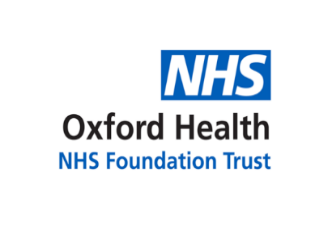 Report to the Meeting of the Oxford Health NHS Foundation Trust Board of Directors30th November, 2021Legal and Regulatory UpdateFor: Awareness and AssuranceExecutive SummaryThe Reading Room contains the detail of the regular report to inform the Board of Directors on recent legislation, regulation and compliance guidance issued by bodies such as NHSE/I, the Care Quality Commission, and other relevant bodies where their action/publications have a consequential impact on the Trust or an awareness of the change/impending change is relevant to the Board of Directors and its committee’ business.  This report covers the period since the last report to Board and includes any noteworthy contributions covered by health think tanks and a section in the Addendum to this report on learning / ‘True for Us’ considerations. The Update Report is designed to reflect changes in legislation, guidance, the structure of the NHS, and government policy and direction on health and social care. A summation of the change is provided for each item and where relevant, a sense of the Trust’s position with regard to the change. The Board of Directors is asked to consider and note the content of the report and where relevant, members should each be satisfied of their individual and collective assurances that the internal controls in place to deliver compliance against any Trust’s obligations are effective.  The Appendix should prompt consideration of the need to commission any deep dive (or ‘true for us’ reviews) in order to enhance the level of assurance or to improve the control environment, and/or decisions about the focus of any relevant Board Committee.  Early consideration of certain items supports a prospective understanding of risk and opportunity.  Chairs of Board Committees should consider whether more detailed assurances relevant to their committees, are necessary, utilising this report as a constructive stimulant to inform the composition of meeting agendas and reporting focus as necessary or appropriate.The Executive team meeting’ focus will where relevant ensure Executive Directors are aware of the changes related to their portfolios and will take forward any key actions arising from the Legal, Regulatory and Policy Updates. Progress updates on any relevant actions will be reported to the Board of Directors, as pertinent and appropriate either through the report itself or via the relevant Board reports of individual Executives.The Director of Corporate Affairs will continue to develop or enhance internal control mechanisms to support the Trust in complying and being able to evidence compliance with relevant mandatory frameworks/obligations.In this meeting’s Legal and Regulatory Update, Board members will note the ongoing surge of documentation and guidance with regard to the development of the Integrated Care Systems to align with their statutory status from April 2022 and the passage of the Health and Care Bill, but also some significant publications with regard to regulation that looks to support system integration and oversee its implementation.  The state of care report from the CQC and the System Oversight Framework are two examples, further amplified in NHSP’s briefing on Evolving Regulation and Oversight, as is the widening scope of the CQC to include a duty to assess the performance of local authorities in relation to the discharge of their adult social care functions.  Of interest too is their powers to police new hospital food standards.The Board will need to comprehend the implications following the outcome of the consultation on NHSE/I’s Transaction Guidance which has not been reviewed since 2017.  This will most definitely impact ongoing submissions and the Full Business Case for the Warneford Park Development although the consultation promises to deliver a regime that promotes the success of transactions and tests Board’s on their understanding of risk.Under the proposed new risk assessment framework as part of this Guidance, the Regulator will continue to differentiate between material (requiring self-certification) and significant (requiring an assurance review) transactions but will consider more qualitative measures to do this. Currently they are not proposing any changes to the reporting thresholds for transactions, with the exception that statutory transactions can no longer be classified as ‘small’; that is they will always be either material or significant due to the level of risk involved. Transactions that represent more than 40% of gross assets or income will no longer automatically be determined as significant. For significant transactions, into which the Warneford Development will fall, they propose to iterate the risk assessment over time and particularly following review of the strategic case, at which point they will use it to scope the work required for the full business case. This scoping will be based on a more detailed assessment of risk than currently, such that each transaction review scope will be bespoke, reflecting the characteristics of each individual case.  The Finance and Investment Committee will need to appreciate the impact of the guidance on its ongoing review of the transaction as will the Quality Committee.The Systems Oversight Framework segmentation publication places all Providers and ICS’s in a segment that dictates the level of support / intervention.  For ease of reference this is reproduced below.  Any Trust or ICS falling into segment 4 will be subject to mandated intensive support that replaces the previously separate quality and finance ‘special measures’ regimes. The oversight arrangements included in a previous update report to the Board, reflect an expectation for evidence of effective provider collaboration and the failure of individual trusts to collaborate in a system context may be treated as a breach of governance conditions and be subject to enforcement actions.  The segmentation determines the level and nature of support required across systems, informs oversight arrangements and is how NHSE/I will target support capacity as effectively as possible.  They will adopt a phased implementation to segmentation during 2021/22 with an initial focus on ICSs and trusts that meet the criteria for segments 3 and 4 as these Trusts are deemed to have long standing significant support needs against oversight themes and very serious, complex issues manifesting as critical quality and/or finance concerns respectively.  The Trust has been given a segment 2 rating with a number of local Trusts finding themselves in segment 3.  It is important the Board focuses equally on quality and financial performance in order to avoid slippage into segment 3 and mandated interventions.A number of leadership reviews have taken place over the years, the most recent Rose, and Kerr reviews, but the latest Messenger review will be watched with interest across NHS Leadership with recommendations expected in as little as four months.On page 12 of the report, the Good Governance Institute has undertaken some thematic work which is a useful read in terms of our own quality improvement journey and translating the theoretical application of quality improvement principles to help Boards which will be of particular interest to the Quality Committee.With the ambitions for the Oxford Health Charity ramping up given the work on implementing its first three year strategy and concentrating on governance and ‘local’ awareness, the recognition in NHSP’s blog on the power of NHS charities in improving experiences of staff and service users is timely in advance of our Corporate Trustee charity session in the New Year.Also, with the theme of learning and the encouraged ‘True for Us’ curiosity, I invite Board and Committee members to consider the Addendum to the Report in the Reading Room.  Notable is a growing importance with regard to defensible procurement practice when undertaking large scale tendering for services with a number of Legal Updates reports to Board now showing the appetite for suing the NHS and Local Authorities.  This will be of significance when we consider the procurement process for the development of the new hospital.  Equally, this and previous reports have shown a trend of CQC fines and penalties – this report highlighting fines for the failure to comply with the duty of candour and failure to make improvements highlighted previously in CQC inspections, later causing harm. Furthermore, the importance of listening to, and acting on staff concerns is highlighted.Finally, set out below are some of the considerations coming out of impending legislative and regulatory change:-Health and Care Bill -published on 6 July has just finished the committee stage – back end of November and is on track to reach the Lords before Christmas: in–depth scrutiny expected;Secretary of state powers of direction, including intervention in local service configurations;Statutory ICSs –functions, duties, governance, accountability –and CQC assessment of systems;Foundation trusts’ capital spending limits;Opportunities for mental health providers i.e. tackling health inequalities and improving care across pathways;Concerns about the involvement of mental health providers in ICS design and decision making, operation over a multi-ICS footprint, and relationships with non-NHS partners;  Outstanding questions on development of ICBs and the funding and responsibilities delegated to provider collaboratives and place-based partnerships;Key upcoming mental health national policy developments;New mental health access standards (imminent) NHSE/I response to consultation due imminently. Implementation expected in shadow form from Q4 2021/22;CQC restrictive practices stock take (before end of the year) report assessing progress made one year on from thematic review being published;Reforming the Mental Health Act (timings TBC) engagement ahead of draft bill publication Spring 2022;Mental Capacity Act (timings TBC) consultation on code of practice and regulations. Liberty Protection Safeguards due to ‘go live’ April 2022;New long term mental health strategy (winter 2021/22) scoping over the winter with a public consultation launch due end of January/early February; Social Care Reform – Integration White paper - promoting integrated health and social care and making the most of benefits of collaboration between health and social care partners;There is also the conundrum of whether places within an ICS should be able to adopt differing governance arrangements. Adopting different arrangements could result in:Overly complex arrangements Disparities in administrative burden and overheads between placesDifferent representation from stakeholdersGovernance Route/Approval ProcessThis is a routine report with direct relevance to the Board. RecommendationThe Board of Directors is invited to consider and be aware of the content of the report and where relevant, members should each be satisfied of their individual and collective assurances that the internal plans and controls in place to deliver compliance against any Trust’s obligations are appropriate and effective.  Chairs of Board Committees should consider whether more detailed assurances relevant to their committees, are necessary, utilising this report as a constructive stimulant to inform the composition of meeting agendas and reporting focus as necessary or appropriate.Author and Title: 		Kerry Rogers, Director of Corporate Affairs & 						Company Secretary Lead Executive Director:  	Kerry Rogers, Director of Corporate Affairs & 			                     		Company Secretary 	 A risk assessment has been undertaken around the legal issues that this report presents and there are no issues that need to be referred to the Trust SolicitorsStrategic Objectives/Priorities – this report relates to or provides assurance and evidence against aspects of each of the Strategic Objectives/Priorities of the Trust NHS Provider SegmentationTrustSOF SegmentationAiredale NHS Foundation Trust2Alder Hey Children’s NHS Foundation Trust2Ashford and St. Peter’s Hospitals NHS Foundation Trust2Avon and Wiltshire Mental Health Partnership NHS Trust3Barking, Havering And Redbridge University Hospitals NHS Trust4Barnet, Enfield and Haringey Mental Health NHS Trust2Barnsley Hospital NHS Foundation Trust2Barts Health NHS Trust2Bedfordshire Hospitals NHS Foundation Trust2Berkshire Healthcare NHS Foundation Trust1Birmingham and Solihull Mental Health NHS Foundation Trust3Birmingham Community Health Care NHS Foundation Trust3Birmingham Women’s and Children’s Hospitals NHS Foundation Trust2Black Country Healthcare NHS Foundation Trust2Blackpool Teaching Hospitals NHS Foundation Trust3Bolton NHS Foundation Trust2Bradford District Care Foundation Trust2Bradford Teaching Hospitals Foundation Trust2Bridgewater Community Healthcare NHS Foundation Trust2Buckinghamshire Healthcare NHS Trust3Calderdale and Huddersfield Foundation Trust3Cambridge University Hospitals NHS Foundation Trust2Cambridgeshire & Peterborough NHS Foundation Trust2Cambridgeshire Community Services NHS Trust1Camden and Islington NHS Foundation Trust2Central and North West London NHS Foundation Trust1Central London Community Healthcare NHS Trust1Chelsea and Westminster Hospital NHS Foundation Trust1Cheshire and Wirral Partnership NHS Foundation Trust1Chesterfield Royal Hospital NHS Foundation Trust2Clatterbridge Cancer Centre NHS Foundation Trust2Cornwall Partnership NHS Foundation Trust3Countess of Chester NHS Foundation Trust3County Durham and Darlington NHS Foundation Trust2Coventry and Warwickshire Partnership NHS Trust3Croydon Health Services NHS Trust2Cumbria, Northumberland, Tyne and Wear NHS Foundation Trust1Dartford and Gravesham NHS Trust2Derbyshire Community Health Services NHS Foundation Trust1Derbyshire Healthcare NHS Foundation Trust2Devon Partnership NHS Trust2Doncaster and Bassetlaw Teaching Hospitals NHS Foundation Trust2Dorset County Hospital NHS Foundation Trust3Dorset HealthCare University NHS Foundation Trust2Dudley Integrated Health and Care NHS Trust3East & North Hertfordshire NHS Trust3East Cheshire NHS Trust3East of England Ambulance Service NHS Foundation Trust4East Kent Hospitals University NHS Foundation Trust4East Lancashire Hospitals NHS Trust2East London NHS Foundation Trust1East Midlands Ambulance Service NHS Trust2East Suffolk & North East Essex NHS Foundation Trust2East Sussex Healthcare NHS Trust2Epsom and St Helier University Hospitals NHS Trust2Essex Partnership University NHS Foundation Trust2Frimley Health NHS Foundation Trust2Gateshead Health NHS Foundation Trust   2George Eliot Hospital NHS Trust3Gloucestershire Health and Care NHS Foundation Trust2Gloucestershire Hospitals NHS Foundation Trust2Great Ormond Street Hospital for Children NHS Foundation Trust2Great Western Hospitals NHS Foundation Trust2Greater Manchester Mental Health NHS Foundation Trust2Guy’s and St Thomas’ NHS Foundation Trust2Hampshire Hospitals NHS Foundation Trust3Harrogate and District NHS Foundation Trust2Hertfordshire Community NHS Trust2Hertfordshire Partnership University NHS Foundation Trust1Homerton University Hospital NHS Foundation Trust1Hounslow and Richmond Community Healthcare NHS Trust1Hull University Teaching Hospitals NHS Trust3Humber NHS Foundation Trust2Imperial College Healthcare NHS Trust2Isle of Wight NHS Trust4James Paget University Hospitals NHS Foundation Trust2Kent and Medway NHS and Social Care Partnership Trust2Kent Community Health NHS Foundation Trust1Kettering General Hospital NHS Foundation Trust3King’s College Hospital NHS Foundation Trust4Kingston Hospital NHS Foundation Trust1Lancashire and South Cumbria NHS Foundation Trust3Lancashire Teaching Hospitals NHS Foundation Trust3Leeds and York Partnership Foundation Trust2Leeds Community Healthcare NHS Trust2Leeds Teaching Hospitals NHS Trust2Leicestershire Partnership NHS Trust3Lewisham and Greenwich NHS Trust3Lincolnshire Community Health Services NHS Trust1Lincolnshire Partnership NHS Foundation Trust1Liverpool Heart and Chest Hospital NHS Foundation Trust1Liverpool University Hospitals NHS Foundation Trust4Liverpool Women’s Hospital NHS Foundation Trust3London Ambulance Service NHS Trust2London North West University Healthcare NHS Trust3Maidstone and Tunbridge Wells NHS Trust 2Manchester University NHS Foundation Trust2Medway NHS Foundation Trust4Mersey Care NHS Foundation Trust2Mid and South Essex NHS Foundation Trust3Mid-Cheshire Hospital NHS Foundation Trust2Midlands Partnership NHS Foundation Trust2Milton Keynes University Hospital NHS Foundation Trust2Moorfields Eye Hospital NHS Foundation Trust1Newcastle upon Tyne Hospitals NHS Foundation Trust1Norfolk & Norwich University Hospitals NHS Foundation Trust3Norfolk & Suffolk NHS Foundation Trust4Norfolk Community Health & Care NHS Trust1North Bristol NHS Trust3North Cumbria Integrated Care NHS Foundation Trust3North East Ambulance Service NHS Foundation Trust2North East London NHS Foundation Trust2Northern Care Alliance NHS Foundation Trust2North Middlesex University Hospital NHS Trust3North Staffordshire Combined Healthcare NHS Trust2North Tees and Hartlepool NHS Foundation Trust2North West Ambulance Service NHS Trust2North West Anglia NHS Foundation Trust3Northampton General Hospital NHS Trust3Northamptonshire Healthcare NHS Foundation Trust2Northern Devon Healthcare NHS Trust                                                          3Northern Lincolnshire and Goole NHS Foundation Trust4Northumbria Healthcare NHS Foundation Trust  1Nottingham University Hospitals NHS Trust4Nottinghamshire Healthcare NHS Foundation Trust3Oxford Health NHS Foundation Trust 2Oxford University Hospitals NHS Foundation Trust3Oxleas NHS Foundation Trust1Pennine Care NHS Foundation Trust2Portsmouth Hospitals University NHS Trust3Princess Alexandra Hospital NHS Trust3Queen Elizabeth Hospital Kings Lynn NHS Foundation Trust4Queen Victoria Hospital NHS Foundation Trust3Robert Jones and Agnes Hunt Orthopaedic Hospital NHS Foundation Trust2Rotherham, Doncaster and South Humber NHS Foundation Trust2Royal Berkshire NHS Foundation Trust2Royal Cornwall Hospitals NHS Trust3Royal Devon and Exeter NHS Foundation Trust                                                              3Royal Free London NHS Foundation Trust3Royal National Orthopaedic Hospital NHS Trust2Royal Papworth Hospital NHS Foundation Trust1Royal Surrey NHS Foundation Trust2Royal United Hospitals Bath NHS Foundation Trust2Salisbury NHS Foundation Trust3Sandwell and West Birmingham Hospitals NHS Trust3Sheffield Children’s Hospital NHS Foundation Trust3Sheffield Health and Social Care NHS Foundation Trust4Sheffield Teaching Hospitals NHS Foundation Trust2Sherwood Forest Hospitals NHS Foundation Trust2Shrewsbury and Telford Hospital NHS Trust4Shropshire Community Health NHS Trust2Solent NHS Trust 2Somerset NHS Foundation Trust 2South Central Ambulance Service NHS Foundation Trust2South East Coast Ambulance Service NHS Foundation Trust2South London And Maudsley NHS Foundation Trust2South Tees Hospitals NHS Foundation Trust3South Tyneside and Sunderland NHS Foundation Trust2South Warwickshire NHS Foundation Trust1South Western Ambulance Service NHS Foundation Trust2South West London and St George’s Mental Health NHS Trust1South West Yorkshire Partnership Foundation Trust2Southern Health NHS Foundation Trust 3Southport and Ormskirk Hospital NHS Trust2St George’s University Hospitals NHS Foundation Trust2St Helens and Knowsley Teaching Hospitals NHS Trust2Stockport NHS Foundation Trust3Surrey and Borders Partnership NHS Foundation Trust 2Surrey and Sussex Hospital NHS Trust2Sussex Community NHS Foundation Trust1Sussex Partnership NHS FT 2Tameside and Glossop Integrated Care NHS Foundation Trust2Tavistock and Portman NHS Foundation Trust1Tees, Esk and Wear Valleys NHS Foundation Trust3The Christie NHS Foundation Trust1The Dudley Group NHS Foundation Trust3The Hillingdon Hospitals NHS Foundation Trust4The Mid Yorkshire Hospitals NHS Trust3The Rotherham NHS Foundation Trust3The Royal Marsden NHS Foundation Trust1The Royal Orthopaedic Hospital NHS Foundation Trust2The Royal Wolverhampton NHS Trust3The Walton Centre NHS Foundation Trust1Torbay and South Devon NHS Foundation Trust 3United Lincolnshire Hospitals NHS Trust4University College London Hospitals NHS Foundation Trust2University Hospital Southampton NHS Foundation Trust2University Hospitals Birmingham NHS Foundation Trust3University Hospitals Bristol and Weston NHS Foundation Trust3University Hospitals Coventry and Warwickshire NHS Trust3University Hospitals Dorset NHS Foundation Trust 2University Hospitals of Derby and Burton NHS Foundation Trust3University Hospitals of Leicester NHS Trust4University Hospitals of Morecambe Bay NHS Foundation Trust4University Hospitals of North Midlands NHS Trust3University Hospitals Plymouth NHS Trust                                                          4University Hospitals Sussex NHS Foundation Trust2Walsall Healthcare NHS Trust3Warrington and Halton Hospitals NHS Foundation Trust2West Hertfordshire Hospitals NHS Trust2West London NHS Trust1West Midlands Ambulance Service NHS Foundation Trust2West Suffolk NHS Foundation Trust3Whittington Health NHS Trust2Wirral Community Health and Care NHS Foundation Trust2Wirral University Teaching Hospital NHS Foundation Trust3Worcestershire Acute Hospitals NHS Trust3Worcestershire Health and Care NHS Trust1Wrightington, Wigan and Leigh NHS Foundation Trust2Wye Valley NHS Trust3Yeovil District Hospital NHS Foundation Trust3York and Scarborough Teaching Hospitals NHS Foundation Trust2Yorkshire Ambulance Service NHS Trust2NHS ICS SegmentationICSSOF SegmentationBath and North East Somerset, Swindon and Wiltshire2Bedfordshire, Luton and Milton Keynes2Birmingham and Solihull3Bristol, North Somerset and South Gloucestershire3Buckinghamshire, Oxfordshire and Berkshire West (BOB)3Cambridgeshire and Peterborough4Cheshire and Merseyside Health and Care Partnership3Cornwall and the Isles of Scilly3Coventry and Warwickshire3Derbyshire2Devon4Dorset2Frimley Health and Care1Gloucestershire2Greater Manchester Health and Social Care Partnership2Hampshire and the Isle of Wight3Herefordshire and Worcestershire3Hertfordshire and West Essex3Humber, Coast & Vale2Kent and Medway3Lancashire and South Cumbria3Leicester, Leicestershire and Rutland3Lincolnshire4Mid and South Essex3Norfolk and Waveney4North Central London2North East & North Cumbria2North East London3North West London2Northamptonshire2Nottinghamshire2Shropshire, Telford & Wrekin4Somerset2South East London3South West London2South Yorkshire and Bassetlaw2Staffordshire and Stoke on Trent3Suffolk and North East Essex2Surrey Heartlands Health and Care Partnership2Sussex2The Black Country and West Birmingham3West Yorkshire and Harrogate2